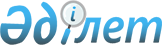 Об утверждении плана зарубежных командировок членов Коллегии Евразийской экономической комиссии, должностных лиц и сотрудников Евразийской экономической комиссии на второе полугодие 2021 г.Распоряжение Коллегии Евразийской экономической комиссии от 3 августа 2021 года № 110.
      В соответствии с подпунктом 12 пункта 43 Положения о Евразийской экономической комиссии (приложение № 1 к Договору о Евразийском экономическом союзе от 29 мая 2014 года):
      1. Утвердить прилагаемый план зарубежных командировок членов Коллегии Евразийской экономической комиссии, должностных лиц и сотрудников Евразийской экономической комиссии на второе полугодие 2021 г.
      2. При реализации плана зарубежных командировок членов Коллегии Евразийской экономической комиссии, должностных лиц и сотрудников Евразийской экономической комиссии на второе полугодие 2021 г., утвержденного настоящим распоряжением, учитывать эпидемиологическую обстановку в мире в связи с угрозой распространения новой коронавирусной инфекции COVID-19.
      3. Членам Коллегии Евразийской экономической комиссии:
      обеспечивать осуществление международного сотрудничества в рамках своей компетенции и в координации с государствами – членами Евразийского экономического союза, информирование о планируемых визитах и результатах состоявшихся международных контактов в соответствии с Порядком осуществления Евразийским экономическим союзом международного сотрудничества, утвержденным Решением Высшего Евразийского экономического совета от 23 декабря 2014 г. № 99;
      определять для представителей Евразийской экономической комиссии, направляемых в зарубежные командировки, обоснованные конкретные цели и задачи для достижения значимых результатов.
      4. Настоящее распоряжение вступает в силу с даты его принятия.  ПЛАН
зарубежных командировок членов Коллегии Евразийской экономической комиссии, должностных лиц и сотрудников Евразийской экономической комиссии на второе полугодие 2021 г.
					© 2012. РГП на ПХВ «Институт законодательства и правовой информации Республики Казахстан» Министерства юстиции Республики Казахстан
				
      Председатель КоллегииЕвразийской экономической комиссии

М. Мясникович
УТВЕРЖДЕН
распоряжением Коллегии
Евразийской экономической комиссии
от 3 августа 2021 г. № 110
Цель командирования (мероприятие)
Сроки командирования
Сроки командирования
Сроки командирования
Место назначения
(страна)
РАЗДЕЛ 1. Блок Председателя Коллегии
РАЗДЕЛ 1. Блок Председателя Коллегии
РАЗДЕЛ 1. Блок Председателя Коллегии
РАЗДЕЛ 1. Блок Председателя Коллегии
РАЗДЕЛ 1. Блок Председателя Коллегии
1. Встреча Председателя Коллегии с руководством Республики Узбекистан
1. Встреча Председателя Коллегии с руководством Республики Узбекистан
III квартал
Республика Узбекистан
Республика Узбекистан
2. Рабочий визит Председателя Коллегии в Австрийскую Республику, участие
 в заседании Постоянного совета Организации по безопасности и сотрудничеству 
 в Европе (ОБСЕ)
2. Рабочий визит Председателя Коллегии в Австрийскую Республику, участие
 в заседании Постоянного совета Организации по безопасности и сотрудничеству 
 в Европе (ОБСЕ)
III квартал
Австрийская Республика
Австрийская Республика
3. Рабочий визит Председателя Коллегии в Республику Таджикистан, проведение
 встреч с руководством Республики Таджикистан, участие в заседании Совета 
 глав государств – членов Шанхайской организации сотрудничества (ШОС)
3. Рабочий визит Председателя Коллегии в Республику Таджикистан, проведение
 встреч с руководством Республики Таджикистан, участие в заседании Совета 
 глав государств – членов Шанхайской организации сотрудничества (ШОС)
III квартал
Республика Таджикистан
Республика Таджикистан
4. Участие в переговорах о подготовке проекта протокола об обмене информацией 
 в рамках реализации статьи 7.7 Временного соглашения, ведущего к образованию
 зоны свободной торговли между Евразийским экономическим союзом и его
 государствами-членами, с одной стороны, и Исламской Республикой Иран, 
 с другой стороны, от 17 мая 2018 года (Правовой департамент)
4. Участие в переговорах о подготовке проекта протокола об обмене информацией 
 в рамках реализации статьи 7.7 Временного соглашения, ведущего к образованию
 зоны свободной торговли между Евразийским экономическим союзом и его
 государствами-членами, с одной стороны, и Исламской Республикой Иран, 
 с другой стороны, от 17 мая 2018 года (Правовой департамент)
III квартал
Исламская Республика Иран
Исламская Республика Иран
5. Рабочий визит Председателя Коллегии в Китайскую Народную Республику,
 проведение встреч с руководством Китайской Народной Республики, 
 участие в заседании Совета глав правительств (премьер-министров) 
 государств – членов Шанхайской организации сотрудничества (ШОС)
5. Рабочий визит Председателя Коллегии в Китайскую Народную Республику,
 проведение встреч с руководством Китайской Народной Республики, 
 участие в заседании Совета глав правительств (премьер-министров) 
 государств – членов Шанхайской организации сотрудничества (ШОС)
IV квартал
Китайская Народная Республика
Китайская Народная Республика
6. Участие Председателя Коллегии в Евразийском экономическом форуме  в Вероне
6. Участие Председателя Коллегии в Евразийском экономическом форуме  в Вероне
IV квартал
Итальянская Республика
Итальянская Республика
7. Участие Председателя Коллегии в Международной выставке "ИННОПРОМ.
 Большая промышленная неделя в Индонезии" и в заседании Совета 
 по промышленной политике Евразийского экономического союза
7. Участие Председателя Коллегии в Международной выставке "ИННОПРОМ.
 Большая промышленная неделя в Индонезии" и в заседании Совета 
 по промышленной политике Евразийского экономического союза
IV квартал
Республика Индонезия
Республика Индонезия
8. Участие Председателя Коллегии в саммите Ассоциации государств 
 Юго-Восточной Азии (АСЕАН)
8. Участие Председателя Коллегии в саммите Ассоциации государств 
 Юго-Восточной Азии (АСЕАН)
IV квартал
Государство Бруней-Даруссалам
Государство Бруней-Даруссалам
9. Участие в переговорах о подготовке проекта протокола об обмене 
 информацией в рамках реализации Соглашения об обмене информацией
 о товарах и транспортных средствах международной перевозки, 
 перемещаемых через таможенные границы Евразийского экономического 
 союза и Китайской Народной Республики, от 6 июня 2019 года 
 (Правовой департамент)
9. Участие в переговорах о подготовке проекта протокола об обмене 
 информацией в рамках реализации Соглашения об обмене информацией
 о товарах и транспортных средствах международной перевозки, 
 перемещаемых через таможенные границы Евразийского экономического 
 союза и Китайской Народной Республики, от 6 июня 2019 года 
 (Правовой департамент)
IV квартал
Китайская Народная Республика
Китайская Народная Республика
РАЗДЕЛ 2. Блок члена Коллегии (Министра) по интеграции и макроэкономике
РАЗДЕЛ 2. Блок члена Коллегии (Министра) по интеграции и макроэкономике
РАЗДЕЛ 2. Блок члена Коллегии (Министра) по интеграции и макроэкономике
РАЗДЕЛ 2. Блок члена Коллегии (Министра) по интеграции и макроэкономике
РАЗДЕЛ 2. Блок члена Коллегии (Министра) по интеграции и макроэкономике
1. Организация и проведение 1-го заседания совместной рабочей группы 
 по взаимодействию между Евразийской экономической комиссией 
 и Правительством Республики Узбекистан, проведение рабочих встреч 
 и консультаций с представителями уполномоченных органов Республики
 Узбекистан по вопросам реализации Меморандума о взаимодействии
 между Евразийской экономической комиссией и Правительством 
 Республики Узбекистан от 30 апреля 2021 года и плана совместных 
 мероприятий на 2021 – 2023 гг.
III квартал
III квартал
III квартал
Республика Узбекистан
2. Организация и проведение 2-го заседания совместной рабочей группы 
 по взаимодействию между Евразийской экономической комиссией 
 и Правительством Республики Куба, а также консультаций 
 с представителями уполномоченных органов Республики Куба 
 по вопросам реализации потенциала статуса государства – наблюдателя
 при Евразийском экономическом союзе и положений Меморандума 
 о взаимопонимании между Евразийской экономической комиссией
 и Правительством Республики Куба от 31 мая 2018 года
III квартал
III квартал
III квартал
Республика Куба
3. Организация и проведение 4-го заседания совместной рабочей группы 
 по взаимодействию между Евразийской экономической комиссией 
 и Республикой Молдова, проведение рабочих встреч и консультаций 
 с представителями уполномоченных органов и бизнес-ассоциаций
 Республики Молдова по вопросам реализации Меморандума
 o сотрудничестве между Евразийской экономической комиссией 
 и Республикой Молдова от 3 апреля 2017 года
III квартал
III квартал
III квартал
Республика Молдова
4. Организация и проведение 2-й Международной конференции 
 "ЕАЭС – ЕС: возможности для ведения бизнеса и диалога Евразийской 
 экономической комиссией и Европейской комиссией"
III квартал
III квартал
III квартал
Королевство Бельгия
5. Участие в ежегодном семинаре "ЕАЭС – Словакия", организуемом 
 посольствами государств – членов Евразийского экономического союза 
 в Словацкой Республике
III квартал
III квартал
III квартал
Словацкая Республика
6. Организация и проведение рабочих встреч с руководством Исламской
 Республики Иран по вопросам торгово-экономического сотрудничества
III квартал
III квартал
III квартал
Исламская Республика Иран
7. Организация и проведение семинара "Возможности единого рынка 
 ЕАЭС для зарубежного бизнеса", рабочих встреч с представителями 
 уполномоченных органов и деловых кругов Греческой Республики
 по вопросам реализации Совместной декларации о сотрудничестве
 Евразийской экономической комиссии и Правительства Греческой 
 Республики от 24 июня 2017 года
III квартал
III квартал
III квартал
Греческая Республика
8. Участие в 8-й Глобальной конференции по стандарту обмена данными
 и метаданными (SDMX)
III квартал
III квартал
III квартал
Французская Республика
9. Участие в саммите глав государств – членов Шанхайской организации 
 сотрудничества (ШОС), проведение презентации деятельности Евразийского 
 экономического союза, подписание Меморандума о взаимопонимании между 
 Евразийской экономической комиссией и Секретариатом Шанхайской 
 организации сотрудничества
III квартал
III квартал
III квартал
Республика Таджикистан
10. Участие в ежегодном семинаре "Возможности ведения бизнеса в ЕАЭС",
 организуемом дипломатическими представительствами государств – членов
 Евразийского экономического союза в Чешской Республике
III квартал
III квартал
III квартал
Чешская Республика
11. Участие в заседании рабочей группы "Единое экономическое пространство 
 от Лиссабона до Владивостока"
III квартал
III квартал
III квартал
Португальская Республика
12. Участие в саммите министров экономики стран Ассоциации государств 
 Юго-Восточной Азии (АСЕАН), проведение рабочих встреч по реализации
 Меморандума о взаимопонимании между Евразийской экономической 
 комиссией и Ассоциацией государств Юго-Восточной Азии в области
 экономического сотрудничества от 14 ноября 2018 года и Программы 
 сотрудничества между Евразийской экономической комиссией 
 и Ассоциацией государств Юго-Восточной Азии до 2025 года
III квартал
III квартал
III квартал
Государство Бруней-Даруссалам
13. Участие в конференции "Один пояс – один путь" и ЕАЭС", организуемой
 Академией общественных наук Китайской Народной Республики
III квартал
III квартал
III квартал
Китайская Народная Республика
14. Участие в семинаре и заседании группы экспертов ЕЭК ООН по измерению
 бедности и гармонизации статистики бедности
III квартал
III квартал
III квартал
Швейцарская Конфедерация
15. Участие в семинаре и рабочей сессии ЕЭК ООН по статистике миграции
III квартал
III квартал
III квартал
Швейцарская Конфедерация
16. Участие в форуме Организации экономического сотрудничества и развития
 (ОЭСР) по регулированию блокчейна
III квартал
III квартал
III квартал
Французская Республика
17. Участие во Всемирном форуме "SmartCity"
III квартал
III квартал
III квартал
Королевство Испания
18. Участие в ежегодной конференции по линии Венского процесса, проведение
 презентации деятельности Евразийского экономического союза
IV квартал
IV квартал
IV квартал
Австрийская Республика
19. Участие в Международной конференции "Управление долгом", организуемой
 Конференцией Организации Объединенных Наций по торговле и развитию
 (ЮНКТАД)
IV квартал
IV квартал
IV квартал
Швейцарская Конфедерация
20. Организация и проведение 1-го заседания совместной рабочей группы 
 по взаимодействию между Евразийской экономической комиссией 
 и Правительством Народной Республики Бангладеш, переговоров 
 с представителями уполномоченных органов Народной Республики
 Бангладеш по вопросам реализации Меморандума о сотрудничестве
 между Евразийской экономической комиссией и Правительством
 Народной Республики Бангладеш от 31 мая 2019 года
IV квартал
IV квартал
IV квартал
Народная Республика Бангладеш
21. Организация и проведение 1-го заседания совместной рабочей группы 
 по взаимодействию между Евразийской экономической комиссией 
 и Правительством Республики Индонезия, консультаций с представителями
 уполномоченных органов Республики Индонезии по вопросам
 реализации Меморандума о взаимопонимании между Евразийской
 экономической комиссией и Ассоциацией государств Юго-Восточной
 Азии в области экономического сотрудничества от 14 ноября 2018 года
IV квартал
IV квартал
IV квартал
Республика Индонезия
22. Организация и проведение 3-го заседания совместной рабочей группы 
 по взаимодействию между Евразийской экономической комиссией 
 и Правительством Королевства Камбоджа, бизнес-семинара 
 "ЕАЭС – Камбоджа", рабочих консультаций с представителями
 уполномоченных органов Королевства Камбоджа по вопросам
 реализации Меморандума о взаимопонимании между
 Евразийской экономической комиссией и Правительством
 Королевства Камбоджа от 17 мая 2016 года
IV квартал
IV квартал
IV квартал
Королевство Камбоджа
23. Проведение переговоров с представителями Комиссии Африканского союза
 по вопросам реализации Меморандума о взаимопонимании между Евразийской
 экономической комиссией и Африканским союзом в области экономического
 сотрудничества от 24 октября 2019 года и презентации деятельности 
 Евразийского экономического союза 
IV квартал
IV квартал
IV квартал
Федеративная Демократическая Республика Эфиопия
24. Проведение презентации деятельности Евразийского экономического союза 
 для представителей уполномоченных органов Республики Таджикистан,
 участие в международных конференциях, форумах, семинарах
 по интеграционной тематике
IV квартал
IV квартал
IV квартал
Республика Таджикистан
25. Проведение презентации деятельности Евразийского экономического союза 
 для представителей уполномоченных органов Туркменистана, участие
 в международных конференциях, форумах, семинарах по интеграционной
 тематике 
IV квартал
IV квартал
IV квартал
Туркменистан
26. Проведение презентации деятельности Евразийского экономического союза,
 переговоров с представителями уполномоченных органов и бизнес-сообщества
 Республики Узбекистан по вопросам реализации Меморандума
 о взаимодействии между Евразийской экономической комиссией
 и Правительством Республики Узбекистан от 30 апреля 2021 года
IV квартал
IV квартал
IV квартал
Республика Узбекистан
27. Проведение презентации деятельности Евразийского экономического союза, 
 рабочих встреч и консультаций с представителями уполномоченных 
 органов Лаосской Народно-Демократической Республики по вопросам
 развития сотрудничества между Евразийской экономической комиссией
 и Правительством Лаосской Народно-Демократической Республики
IV квартал
IV квартал
IV квартал
Лаосская Народно-Демократическая Республика
28. Участие в Евразийском экономическом форуме в Вероне, проведение
 презентации деятельности Евразийского экономического союза
IV квартал
IV квартал
IV квартал
Итальянская Республика
29. Участие в заседании совместной целевой группы ЕЭК ООН по экологической
 статистике и показателям окружающей среды
IV квартал
IV квартал
IV квартал
Швейцарская Конфедерация
30. Участие в конференции ООН по изменению климата
IV квартал
IV квартал
IV квартал
Соединенное Королевство Великобритании и Северной Ирландии
31. Участие в сессии Межправительственной группы экспертов по финансированию
 развития Конференции Организации Объединенных Наций по торговле 
 и развитию (ЮНКТАД)
IV квартал
IV квартал
IV квартал
Швейцарская Конфедерация
32. Участие в рабочей встрече по реализации проекта Организации
 Объединенных Наций по промышленному развитию (ЮНИДО)
 "Совершенствование статистики промышленного производства и развитие
 показателей конкурентоспособности промышленности для анализа с целью
 принятия политически значимых решений"
IV квартал
IV квартал
IV квартал
Австрийская Республика
33. Участие в саммите Ассоциации государств Юго-Восточной Азии (АСЕАН), 
 проведение рабочих встреч по реализации Меморандума о взаимопонимании
 между Евразийской экономической комиссией и Ассоциацией государств
 Юго-Восточной Азии в области экономического сотрудничества 
 от 14 ноября 2018 года и Программы сотрудничества между Евразийской
 экономической комиссией и Ассоциацией государств Юго-Восточной Азии 
 до 2025 года
IV квартал
IV квартал
IV квартал
Государство Бруней-Даруссалам
34. Участие в семинаре "ЕАЭС – Молдова: возможности для активизации 
 торгово-экономического сотрудничества"
IV квартал
IV квартал
IV квартал
Республика Молдова
35. Участие в заседании Совета министров иностранных дел Организации 
 по безопасности и сотрудничеству в Европе (ОБСЕ) и специальном 
 мероприятии по развитию сотрудничества Евразийского экономического 
 союза и Европейского союза
IV квартал
IV квартал
IV квартал
Королевство Швеция
36. Участие в экономическом форуме стран – участниц Специальной программы 
 ООН для экономик Центральной Азии (СПЕКА)
IV квартал
IV квартал
IV квартал
Республика Узбекистан
РАЗДЕЛ 3. Блок члена Коллегии (Министра) по экономике и финансовой политике
РАЗДЕЛ 3. Блок члена Коллегии (Министра) по экономике и финансовой политике
РАЗДЕЛ 3. Блок члена Коллегии (Министра) по экономике и финансовой политике
РАЗДЕЛ 3. Блок члена Коллегии (Министра) по экономике и финансовой политике
РАЗДЕЛ 3. Блок члена Коллегии (Министра) по экономике и финансовой политике
1. Участие в Глобальном семинаре по вопросам страхового рынка 
 Международной ассоциации органов страхового надзора (IAIS) 
III квартал
III квартал
III квартал
Французская Республика
2. Участие в ежегодной конференции Международной организации комиссий 
 по ценным бумагам (IOSCO)
III квартал
III квартал
III квартал
Австрийская Республика
3. Участие в ежегодном форуме Организации экономического сотрудничества
 и развития (ОЭСР)
III квартал
III квартал
III квартал
Французская Республика
4. Участие в заседании Межгосударственного совета по вопросам правовой 
 охраны и защиты интеллектуальной собственности Содружества 
 Независимых Государств
III квартал
III квартал
III квартал
Республика Молдова
5. Участие в заседании Совета руководителей миграционных органов 
 государств – участников Содружества Независимых Государств
III квартал
III квартал
III квартал
Республика Узбекистан
6. Участие в Международной конференции для регуляторов в сфере страхового
 рынка и страховых (перестраховочных) организаций (Insurance Europe)
III квартал
III квартал
III квартал
Швейцарская Конфедерация
7. Участие в международной конференции Международной ассоциации пенсионных
 и социальных фондов (МАПСФ)
III квартал
III квартал
III квартал
Азербайджанская Республика
8. Участие в международной налоговой конференции Организации экономического
 сотрудничества и развития (ОЭСР)
III квартал
III квартал
III квартал
Соединенные Штаты Америки
9. Участие в Международном финансово-банковском форуме Содружества
 Независимых Государств
III квартал
III квартал
III квартал
Республика Узбекистан
10. Участие во встрече старших должностных лиц Пражского процесса 
 по вопросам миграции
III квартал
III квартал
III квартал
Австрийская Республика
11. Участие в 7-м Всемирном инвестиционном форуме
IV квартал
IV квартал
IV квартал
Объединенные Арабские Эмираты
12. Участие в диалоге "Соединяя Евразию – от Атлантики до Тихого Океана", 
 организуемом ассоциацией "Познаем Евразию"
IV квартал
IV квартал
IV квартал
Королевство Бельгия
13. Участие в Ежегодной конференции регуляторов Международной ассоциации
 органов страхового надзора (IAIS)
IV квартал
IV квартал
IV квартал
Швейцарская Конфедерация
14. Участие в ежегодном совещании Международного валютного фонда
 и Всемирного банка
IV квартал
IV квартал
IV квартал
Соединенные Штаты Америки
15. Участие в заседании Координационного совета руководителей компетентных
 органов государств – членов Организации Договора о коллективной
 безопасности по вопросам борьбы с незаконной миграцией
IV квартал
IV квартал
IV квартал
Республика Таджикистан
16. Участие в заседании рабочей группы по корпоративному управлению
 Организации экономического сотрудничества и развития (ОЭСР)
IV квартал
IV квартал
IV квартал
Португальская Республика
17. Участие в конференциях, семинарах, заседаниях и других мероприятиях
 Экономической и социальной комиссии Организации Объединенных Наций
 для Азии и Тихого Океана (ЭСКАТО)
IV квартал
IV квартал
IV квартал
Королевство Таиланд
18. Участие в Международном диалоге по миграции Международной организации
 по миграции (МОМ)
IV квартал
IV квартал
IV квартал
Швейцарская Конфедерация
19. Участие в пленарном заседании Евразийской группы по противодействию
 легализации преступных доходов и финансированию терроризма (ЕАГ)
IV квартал
IV квартал
IV квартал
Республика Узбекистан
20. Участие в семинаре для регуляторов финансового рынка, организуемом 
 Международной организации комиссий по ценным бумагам (IOSCO) 
IV квартал
IV квартал
IV квартал
Королевство Испания
21. Участие в Экономическом форуме стран – участниц Специальной программы
 ООН для экономик Центральной Азии (СПЕКА)
IV квартал
IV квартал
IV квартал
Республика Узбекистан
РАЗДЕЛ 4. Блок члена Коллегии (Министра) по промышленности и агропромышленному комплексу
РАЗДЕЛ 4. Блок члена Коллегии (Министра) по промышленности и агропромышленному комплексу
РАЗДЕЛ 4. Блок члена Коллегии (Министра) по промышленности и агропромышленному комплексу
РАЗДЕЛ 4. Блок члена Коллегии (Министра) по промышленности и агропромышленному комплексу
РАЗДЕЛ 4. Блок члена Коллегии (Министра) по промышленности и агропромышленному комплексу
1. Участие в заседании Комитета по сельскому хозяйству Всемирной торговой
 организации
III квартал
III квартал
III квартал
Швейцарская Конфедерация
2. Участие в заседании совместной комиссии по взаимодействию между 
 Евразийской экономической комиссией и Правительством Республики Чили
III квартал
III квартал
III квартал
Республика Чили
3. Участие в консультациях по запуску образовательной программы "Школа
 сыроделов" с экспертами Организации Объединенных Наций 
 по промышленному развитию 
III квартал
III квартал
III квартал
Австрийская Республика
4. Участие в консультациях с экспертами Министерства агроиндустрии 
 Аргентинской Республики в рамках реализации Меморандума
 о взаимопонимании между Евразийской экономической комиссией
 и Правительственным Секретариатом по агроиндустрии Министерства
 производства и труда Аргентинской Республики о сотрудничестве в области
 агропромышленного комплекса от 1 августа 2019 года
III квартал
III квартал
III квартал
Аргентинская Республика
5. Участие в конференции "Единое экономическое пространство от Лиссабона
 до Владивостока"
III квартал
III квартал
III квартал
Португальская Республика
6. Участие в Международной выставке и конференции по вопросам сельского
 хозяйства "Agritech Israel 2021", консультациях с представителями Министерства
 сельского хозяйства и аграрного развития Государства Израиль и Израильского 
 агентства международного сотрудничества в целях развития при Министерстве
 иностранных дел Государства Израиль (МАШАВ) по вопросу создания 
 площадки для развития кооперации в инновационно-технологической сфере
 агропромышленного комплекса
III квартал
III квартал
III квартал
Государство Израиль
7. Участие во Всемирной выставке "Экспо 2020"
III квартал
III квартал
III квартал
Объединенные Арабские Эмираты
8. Участие в Первой специализированной выставке "Евразия"
III квартал
III квартал
III квартал
Исламская Республика Иран
9. Проведение рабочей встречи с Министром окружающей среды, водных 
 ресурсов и сельского хозяйства Королевства Саудовская Аравия по вопросам
 развития сотрудничества в сфере агропромышленного производства, участие 
 в Международной выставке сельского хозяйства, мелиорации, агроиндустрии
 "Saudi Agriculture 2021"
III квартал
III квартал
III квартал
Королевство Саудовская Аравия
10. Участие в 19-й сессии Генеральной конференции Организации 
 Объединенных Наций по промышленному развитию (ЮНИДО), проведение 
 презентации деятельности Евразийского экономического союза, переговоров 
 с Генеральным директором Организации объединенных наций по 
 промышленному развитию (ЮНИДО) о развитии сотрудничества в сфере 
 промышленной политики
IV квартал
IV квартал
IV квартал
Австрийская Республика
11. Проведение переговоров с руководством Союза машиностроителей Германии
 (VDMA) по вопросам локализации производства сельскохозяйственной техники 
 в Евразийском экономическом союзе и углубления сотрудничества в сфере 
 сельскохозяйственного машиностроения 
IV квартал
IV квартал
IV квартал
Федеративная Республика Германия
12. Участие в заседании совместной комиссии по взаимодействию между 
 Евразийской экономической комиссией и Правительством Республики Чили
IV квартал
IV квартал
IV квартал
Республика Чили
13. Участие в Международной выставке "ИННОПРОМ. Большая промышленная
 неделя в Индонезии", проведение заседания Совета по промышленной
 политике Евразийского экономического союза 
IV квартал
IV квартал
IV квартал
Республика Индонезия
14. Участие в заседании Комитета по субсидиям и компенсационным мерам
 Всемирной торговой организации, проведение рабочих встреч 
 с представителями государств – членов Евразийского экономического союза 
 во Всемирной торговой организации в целях изучения практического
 международного опыта, ознакомления с позициями государств – членов
 Всемирной торговой организации о реализуемых мерах государственной
 поддержки и процессом рассмотрения спорных вопросов в рамках 
 Всемирной торговой организации
IV квартал
IV квартал
IV квартал
Швейцарская Конфедерация
15. Участие в заседании Межправительственного координационного совета
 по вопросам семеноводства Содружества Независимых Государств
IV квартал
IV квартал
IV квартал
Туркменистан
РАЗДЕЛ 5. Блок члена Коллегии (Министра) по торговле
РАЗДЕЛ 5. Блок члена Коллегии (Министра) по торговле
РАЗДЕЛ 5. Блок члена Коллегии (Министра) по торговле
РАЗДЕЛ 5. Блок члена Коллегии (Министра) по торговле
РАЗДЕЛ 5. Блок члена Коллегии (Министра) по торговле
1. Участие в заседании Генерального совета Всемирной торговой организации
III квартал
III квартал
III квартал
Швейцарская Конфедерация
2. Участие в заседании Совета по торговле и развитию Конференции Организации 
 Объединенных Наций по торговле и развитию (ЮНКТАД)
III квартал
III квартал
III квартал
Швейцарская Конфедерация
3. Проведение переговоров о заключении соглашения о зоне свободной торговли 
 между Евразийским экономическим союзом и его государствами-членами,
 с одной стороны, и Арабской Республикой Египет, с другой стороны
III квартал
III квартал
III квартал
Арабская Республика Египет
4. Проведение переговоров с представителями уполномоченных государственных
 органов Исламской Республики Иран о заключении соглашения 
 о свободной торговле между Евразийским экономическим союзом и его
 государствами-членами, с одной стороны, и Исламской Республикой Иран, 
 с другой стороны, и продлении действия Временного соглашения, ведущего 
 к образованию зоны свободной торговли между Евразийским экономическим
 союзом и его государствами-членами, с одной стороны, и Исламской
 Республикой Иран, с другой стороны, от 17 мая 2018 года
III квартал
III квартал
III квартал
Исламская Республика Иран
5. Проведение переговоров об изменении тарифных обязательств Кыргызской
 Республики во Всемирной торговой организации
III квартал
III квартал
III квартал
Швейцарская Конфедерация
6. Проведение переговоров об изменении тарифных обязательств Республики
 Армения во Всемирной торговой организации
III квартал
III квартал
III квартал
Швейцарская Конфедерация
7. Проведение проверочных визитов в рамках специальных защитных,
 антидемпинговых и компенсационных расследований
III квартал
III квартал
III квартал
Китайская Народная Республика
8. Проведение проверочных визитов в рамках специальных защитных,
 антидемпинговых и компенсационных расследований
III квартал
III квартал
III квартал
Федеративная Республика Германия
9. Проведение технических консультаций по подготовке к началу переговоров 
 о заключении соглашения о свободной торговле между Евразийским
 экономическим союзом и его государствами-членами, с одной стороны, 
 и Монголией, с другой стороны
III квартал
III квартал
III квартал
Монголия
10. Проведение технических консультаций по подготовке к началу переговоров 
 о заключении соглашения о свободной торговле между Евразийским
 экономическим союзом и его государствами-членами, с одной стороны, 
 и Республикой Индонезией, с другой стороны
III квартал
III квартал
III квартал
Республика Индонезия
11. Участие в заседании Комитета по региональным торговым соглашениям
 Всемирной торговой организации
III квартал
III квартал
III квартал
Швейцарская Конфедерация
12. Участие в заседании подкомитетов Совместной комиссии в рамках реализации
 Соглашения о торгово-экономическом сотрудничестве между Евразийским 
 экономическим союзом и его государствами-членами, с одной стороны, 
 и Китайской Народной Республикой, с другой стороны, от 17 мая 2018 года
III квартал
III квартал
III квартал
Китайская Народная Республика
13. Участие в заседании Совета по торговле товарами Всемирной торговой 
 организации
III квартал
III квартал
III квартал
Швейцарская Конфедерация
14. Участие в качестве наблюдателей в работе Комитета по Гармонизированной
 системе Всемирной таможенной организации
III квартал
III квартал
III квартал
Королевство Бельгия
15. Участие в многосторонних мероприятиях по присоединению Республики
 Беларусь ко Всемирной торговой организации
III квартал
III квартал
III квартал
Швейцарская Конфедерация
16. Участие в судебных разбирательствах по линии Всемирной торговой
 организации
III квартал
III квартал
III квартал
Швейцарская Конфедерация
17. Участие в переговорах государств – членов Евразийского экономического 
 союза и Всемирной торговой организации по вопросам тарифного регулирования
III квартал
III квартал
III квартал
Швейцарская Конфедерация
18. Участие во встрече с заместителем Премьер-министра по вопросам инвестиций
 и внешнеэкономических связей – Министром инвестиций и внешней торговли
 Республики Узбекистан С.У. Умурзаковым по вопросам торговой политики
III квартал
III квартал
III квартал
Республика Узбекистан
19. Участие в Евразийском экономическом форуме в Вероне
IV квартал
IV квартал
IV квартал
Итальянская Республика
20. Участие в 12-й Министерской конференции Всемирной торговой организации
IV квартал
IV квартал
IV квартал
Швейцарская Конфедерация
21. Участие в заседании Комитета по техническим барьерам в торговле 
 Всемирной торговой организации
IV квартал
IV квартал
IV квартал
Швейцарская Конфедерация
22. Участие в заседаниях комитетов по специальным защитным мерам, субсидиям
 и компенсационным мерам, антидемпинговым практикам и переговорной
 группы по правилам Всемирной торговой организации
IV квартал
IV квартал
IV квартал
Швейцарская Конфедерация
23. Участие в заседании Органа Всемирной торговой организации по обзору
 торговой политики Российской Федерации
IV квартал
IV квартал
IV квартал
Швейцарская Конфедерация
24. Участие в конференции министров Конференции Организации Объединенных
 Наций по торговле и развитию (ЮНКТАД)
IV квартал
IV квартал
IV квартал
Швейцарская Конфедерация
25. Проведение переговоров о заключении соглашения о зоне свободной торговли
 между Евразийским экономическим союзом и его государствами-членами, 
 с одной стороны, и Арабской Республикой Египет, с другой стороны
IV квартал
IV квартал
IV квартал
Арабская Республика Египет
26. Проведение переговоров о заключении соглашения о зоне свободной торговли
 между Евразийским экономическим союзом и его государствами-членами,
 с одной стороны, и Республикой Индией, с другой стороны
IV квартал
IV квартал
IV квартал
Республика Индия
27. Проведение проверочных визитов в рамках специальных
 защитных, антидемпинговых и компенсационных расследований
IV квартал
IV квартал
IV квартал
Китайская Народная Республика
28. Участие в 4-й Международной выставке импортных товаров 
 (China International Import Expo)
IV квартал
IV квартал
IV квартал
Китайская Народная Республика
29. Участие в заседании Совместной комиссии в рамках реализации Соглашения 
 о торгово-экономическом сотрудничестве между Евразийским экономическим
 союзом и его государствами-членами, с одной стороны, и Китайской Народной
 Республикой, с другой стороны, от 17 мая 2018 года
IV квартал
IV квартал
IV квартал
Китайская Народная Республика
30. Участие в качестве наблюдателей в работе Подкомитета по пересмотру
 Гармонизированной системы Всемирной таможенной организации
IV квартал
IV квартал
IV квартал
Королевство Бельгия
31. Участие в качестве наблюдателей в работе Технического комитета 
 по таможенной оценке Всемирной таможенной организации
IV квартал
IV квартал
IV квартал
Королевство Бельгия
32. Участие в судебных разбирательствах по линии Всемирной торговой 
 организации
IV квартал
IV квартал
IV квартал
Швейцарская Конфедерация
33. Участие в переговорах государств – членов Евразийского экономического 
 союза и Всемирной торговой организации по вопросам тарифного регулирования
IV квартал
IV квартал
IV квартал
Швейцарская Конфедерация
РАЗДЕЛ 6. Блок члена Коллегии (Министра) по техническому регулированию
РАЗДЕЛ 6. Блок члена Коллегии (Министра) по техническому регулированию
РАЗДЕЛ 6. Блок члена Коллегии (Министра) по техническому регулированию
РАЗДЕЛ 6. Блок члена Коллегии (Министра) по техническому регулированию
РАЗДЕЛ 6. Блок члена Коллегии (Министра) по техническому регулированию
1. Участие в заседании совместной рабочей группы по взаимодействию между
 Евразийской экономической комиссией и Правительством Монголии
III квартал
III квартал
III квартал
Монголия
2. Участие в заседании совместной рабочей группы по взаимодействию между
 Евразийской экономической комиссией и Правительством Республики Молдова
III квартал
III квартал
III квартал
Республика Молдова
3. Участие в заседании совместной комиссии, созданной в рамках реализации
 Соглашения о торгово-экономическом сотрудничестве между Евразийским
 экономическим союзом и его государствами-членами, с одной стороны, 
 и Китайской Народной Республикой, с другой стороны, от 17 мая 2018 года
III квартал
III квартал
III квартал
Китайская Народная Республика
4. Участие в Международном потребительском форуме стран Европы и Азии
 (Consumers International)
III квартал
III квартал
III квартал
Республика Узбекистан
5. Участие в работе 32-й Конференции Региональной комиссии Всемирной
 организации здравоохранения животных (МЭБ) по Азии, Дальнему Востоку 
 и Океании в рамках реализации Меморандума о взаимопонимании между
 Евразийской экономической комиссией и Всемирной организацией
 здравоохранения животных от 10 января 2014 года
III квартал
III квартал
III квартал
Королевство Таиланд
6. Участие в сессии Совета Европейской и Средиземноморской организации
 по карантину и защите растений (ЕОКЗР)
III квартал
III квартал
III квартал
Французская Республика
7. Организация и проведение практического семинара для представителей 
 Главной государственной инспекции по карантину растений Республики
 Узбекистан по вопросам применения нормативных правовых актов 
 государств – членов Евразийского экономического союза в области 
 карантинных фитосанитарных мер в рамках реализации Основных направлений 
 международной деятельности Евразийского экономического союза на 2021 год, 
 утвержденных Решением Высшего Евразийского экономического совета 
 от 11 декабря 2020 г. № 15
IV квартал
IV квартал
IV квартал
Республика Узбекистан
8. Подписание Меморандума о взаимопонимании между Евразийской
 экономической комиссией и Европейским региональным бюро Всемирной
 организации здравоохранения
IV квартал
IV квартал
IV квартал
Королевство Дания
9. Участие в 85-м общем собрании, организуемом Международной 
 электротехнической комиссией (МЭК)
IV квартал
IV квартал
IV квартал
Объединенные Арабские Эмираты
10. Участие в Евразийском экономическом форуме в Вероне
IV квартал
IV квартал
IV квартал
Итальянская Республика
11. Участие в ассамблее Международного совета по гармонизации  технических требований к лекарственным средствам для медицинского 
 применения (ICH)
IV квартал
IV квартал
IV квартал
Канада
12. Участие в заседании Европейского регионального бюро Всемирной 
 организации здравоохранения
IV квартал
IV квартал
IV квартал
Королевство Дания
13. Участие в заседании Комитета по техническим барьерам в торговле
 Всемирной торговой организации
IV квартал
IV квартал
IV квартал
Швейцарская Конфедерация
14. Участие в заседании Комитета по гигиене пищевых продуктов 
 Комиссии Кодекс Алиментариус
IV квартал
IV квартал
IV квартал
Соединенные Штаты Америки
15. Участие в заседании Межгосударственного совета по стандартизации, 
 метрологии и сертификации (МГС СНГ)
IV квартал
IV квартал
IV квартал
Республика Молдова
16. Участие в заседании рабочей группы по политике в области стандартизации 
 и сотрудничества по вопросам нормативного регулирования Европейской
 экономической комиссии ООН (РГ 6 ЕЭК ООН)
IV квартал
IV квартал
IV квартал
Швейцарская Конфедерация
17. Участие в заседании специальной межправительственной рабочей группы 
 по антимикробной устойчивости Комиссии Кодекс Алиментариус
IV квартал
IV квартал
IV квартал
Республика Корея
18. Участие в конференции "Актуальные вопросы взаимодействия государственных
 ветеринарных служб", организуемой Всемирной организацией здравоохранения
 животных (МЭБ)
IV квартал
IV квартал
IV квартал
Федеративная Республика Германия
19. Участие в конференции по качеству и регуляторике, организуемой Ассоциацией
 производителей парентеральных лекарственных средств
IV квартал
IV квартал
IV квартал
Федеративная Республика Германия
20. Участие во Всемирном форуме для согласования правил в области
 транспортных средств
IV квартал
IV квартал
IV квартал
Швейцарская Конфедерация
21. Участие в семинарах, консультациях (круглых столах) для представителей
 уполномоченных органов в сфере технического регулирования 
 и бизнес-сообщества Монголии по вопросам применения технических
 регламентов Евразийского экономического союза в рамках реализации
 Меморандума о сотрудничестве между Евразийской экономической комиссией 
 и Агентством по стандарту и метрологии Монголии в области технического
 регулирования и аккредитации от 4 октября 2017 года
IV квартал
IV квартал
IV квартал
Монголия
РАЗДЕЛ 7. Блок члена Коллегии (Министра) по таможенному сотрудничеству
РАЗДЕЛ 7. Блок члена Коллегии (Министра) по таможенному сотрудничеству
РАЗДЕЛ 7. Блок члена Коллегии (Министра) по таможенному сотрудничеству
РАЗДЕЛ 7. Блок члена Коллегии (Министра) по таможенному сотрудничеству
РАЗДЕЛ 7. Блок члена Коллегии (Министра) по таможенному сотрудничеству
1. Проведение рабочей встречи по вопросу развития и взаимного признания
 института уполномоченных экономических операторов в Евразийском
 экономическом союзе и Европейском союзе, организуемой Ассоциацией
 европейского бизнеса совместно с Таможенной администрацией 
 при Министерстве финансов Республики Хорватия
III квартал
III квартал
III квартал
Республика Хорватия
2. Проведение рабочей встречи с руководством Генерального департамента
 Таможенной службы при Министерстве финансов Социалистической 
 Республики Вьетнам в рамках реализации Соглашения о свободной торговле
 между Евразийским экономическим союзом и его государствами-членами, 
 с одной стороны, и Социалистической Республикой Вьетнам, с другой стороны,
 от 29 мая 2015 года
III квартал
III квартал
III квартал
Социалистическая Республика Вьетнам
3. Участие в заседании рабочей группы по разработке модели данных Всемирной
 таможенной организации
III квартал
III квартал
III квартал
Королевство Бельгия
4. Участие в заседании рабочей группы по рамочным стандартам безопасности 
 и облегчения международной торговли Всемирной таможенной организации
III квартал
III квартал
III квартал
Королевство Бельгия
5. Участие в заседании совместной рабочей группы, учрежденной в рамках 
 Меморандума о сотрудничестве между Евразийской экономической комиссией 
 и Правительством Монголии от 17 июня 2015 года
III квартал
III квартал
III квартал
Монголия
6. Участие в заседании Управляющего комитета пересмотренной Киотской
 конвенции Всемирной таможенной организации
III квартал
III квартал
III квартал
Королевство Бельгия
7. Участие в конференции по развитию таможенного администрирования
 Всемирной таможенной организации
III квартал
III квартал
III квартал
Королевство Бельгия
8. Участие в заседании рабочей группы по организации информационного обмена 
 с таможенной службой Социалистической Республики Вьетнам в рамках
 реализации Соглашения о свободной торговле между Евразийским
 экономическим союзом и его государствами-членами, с одной стороны, 
 и Социалистической Республикой Вьетнам, с другой стороны, от 29 мая 2015 года
III квартал
III квартал
III квартал
Социалистическая Республика Вьетнам
9. Участие в переговорах о заключении соглашения о свободной торговле между
 Евразийским экономическим союзом и его государствами-членами, с одной 
 стороны, и Республикой Индией, с другой стороны
III квартал
III квартал
III квартал
Республика Индия
10. Участие в переговорах о подготовке проекта протокола об обмене информацией 
 в рамках реализации статьи 7.7 Временного соглашения, ведущего к образованию
 зоны свободной торговли между Евразийским экономическим союзом и его
 государствами-членами, с одной стороны, и Исламской Республикой Иран, 
 с другой стороны, от 17 мая 2018 года
III квартал
III квартал
III квартал
Исламская Республика Иран
11. Участие в работе Азиатско-Тихоокеанского форума по упрощению процедур
 торговли Экономической и социальной комиссии для Азии и Тихого океана
 Организации Объединенных Наций (ЭСКАТО)
III квартал
III квартал
III квартал
Королевство Таиланд
12. Участие в работе очередной сессии Совета Всемирной таможенной организации
III квартал
III квартал
III квартал
Королевство Бельгия
13. Проведение переговоров о реализации Соглашения об обмене информацией 
 о товарах и транспортных средствах международной перевозки, перемещаемых
 через таможенные границы Евразийского экономического союза и Китайской
 Народной Республики, от 6 июня 2019 года
IV квартал
IV квартал
IV квартал
Китайская Народная Республика
14. Проведение рабочей встречи с руководством Главного таможенного 
 управления Китайской Народной Республики в рамках реализации 
 Соглашения о торгово-экономическом сотрудничестве между
 Евразийским экономическим союзом и его государствами-членами, с одной
 стороны, и Китайской Народной Республикой, с другой стороны, 
 от 17 мая 2018 года
IV квартал
IV квартал
IV квартал
Китайская Народная Республика
15. Участие в заседании Постоянного технического комитета Всемирной
 таможенной организации
IV квартал
IV квартал
IV квартал
Королевство Бельгия
16. Участие в заседании рабочей группы по разработке модели данных 
 Всемирной таможенной организации
IV квартал
IV квартал
IV квартал
Королевство Бельгия
17. Участие в заседании рабочей группы по рамочным стандартам 
 безопасности и облегчения международной торговли Всемирной 
 таможенной организации
IV квартал
IV квартал
IV квартал
Королевство Бельгия
18. Участие в заседании рабочей группы по таможенным вопросам, связанным 
 с транспортом (WP.30), Комитета по внутреннему транспорту ЕЭК ООН 
 и в заседании Административного комитета Таможенной конвенции 
 о международной перевозке грузов с применением книжки МДП
IV квартал
IV квартал
IV квартал
Швейцарская Конфедерация
19. Участие в заседании совместного комитета в рамках реализации Соглашения 
 о свободной торговле между Евразийским экономическим союзом и его 
 государствами-членами, с одной стороны, и Социалистической Республикой
 Вьетнам, с другой стороны, от 29 мая 2015 года
IV квартал
IV квартал
IV квартал
Социалистическая Республика Вьетнам
20. Участие в заседании Управляющего комитета пересмотренной Киотской
 конвенции Всемирной таможенной организации
IV квартал
IV квартал
IV квартал
Королевство Бельгия
21. Участие в работе 37-го форума Центра Организации Объединенных Наций 
 по упрощению процедур торговли и электронным деловым операциям
 (СЕФАКТ), проведение консультаций по вопросам внедрения механизмов
 "единого окна"
IV квартал
IV квартал
IV квартал
Швейцарская Конфедерация
РАЗДЕЛ 8. Блок члена Коллегии (Министра) по энергетике и инфраструктуре
РАЗДЕЛ 8. Блок члена Коллегии (Министра) по энергетике и инфраструктуре
РАЗДЕЛ 8. Блок члена Коллегии (Министра) по энергетике и инфраструктуре
РАЗДЕЛ 8. Блок члена Коллегии (Министра) по энергетике и инфраструктуре
РАЗДЕЛ 8. Блок члена Коллегии (Министра) по энергетике и инфраструктуре
1. Проведение рабочей встречи с представителями энергетической биржи 
 ICE (нефтяная и газовая секции) для обмена опытом в организации 
 биржевой торговли энергоресурсами в рамках формирующихся общих 
 рынков энергоресурсов Евразийского экономического союза
III квартал
III квартал
III квартал
Соединенное Королевство Великобритании и Северной Ирландии
2. Участие в заседании группы экспертов по сопоставительному анализу затрат 
 на строительство транспортной инфраструктуры Комитета по внутреннему
 транспорту ЕЭК ООН
III квартал
III квартал
III квартал
Швейцарская Конфедерация
3. Участие в заседании рабочей группы по таможенным вопросам, связанным 
 с транспортом, Комитета по внутреннему транспорту ЕЭК ООН
III квартал
III квартал
III квартал
Швейцарская Конфедерация
4. Участие в консультациях с представителями Министерства энергетики 
 Монголии по вопросам развития сотрудничества в сфере энергетики 
III квартал
III квартал
III квартал
Монголия
5. Участие в Международном форуме Региональной ассоциации органов
 регулирования энергетики
III квартал
III квартал
III квартал
Венгрия
6. Участие в презентации деятельности Евразийского экономического союза 
 для представителей уполномоченных органов Республики Узбекистан
III квартал
III квартал
III квартал
Республика Узбекистан
7. Участие в рабочей группе по тенденциям и экономике транспорта Комитета 
 по внутреннему транспорту ЕЭК ООН
III квартал
III квартал
III квартал
Швейцарская Конфедерация
8. Участие во Всемирном конгрессе по организации воздушного движения
III квартал
III квартал
III квартал
Королевство Испания
9. Участие в XII Международной конференции Организации сотрудничества
 железных дорог (ОСЖД)
IV квартал
IV квартал
IV квартал
Китайская Народная Республика
10. Участие в заседании Генеральной ассамблеи Международного союза
 железнодорожного транспорта
IV квартал
IV квартал
IV квартал
Французская Республика
11. Участие в заседании Комитета по транспорту Экономической и социальной
 комиссии Организации Объединенных Наций для Азии и Тихого океана
 (ЭСКАТО)
IV квартал
IV квартал
IV квартал
Королевство Таиланд
12. Участие в заседании рабочей группы по развитию мультимодальных перевозок 
 Комитета по внутреннему транспорту ЕЭК ООН
IV квартал
IV квартал
IV квартал
Швейцарская Конфедерация
13. Участие в рабочей встрече с представителями Немецкого энергетического
 агентства (DENA) по вопросам сотрудничества в сфере энергосбережения,
 энергоэффективности и возобновляемых источников энергии
IV квартал
IV квартал
IV квартал
Федеративная Республика Германия
14. Участие в рабочей встрече с представителями Генерального директората 
 по энергетике Европейской комиссии по вопросам сотрудничества в сфере
 энергетики
IV квартал
IV квартал
IV квартал
Королевство Бельгия
15. Участие в рабочей встрече с представителями Европейской сети операторов
 газотранспортных систем (ENTSOG) для обмена опытом в части формирования
 общего рынка газа Евразийского экономического союза
IV квартал
IV квартал
IV квартал
Соединенное Королевство Великобритании и Северной Ирландии
РАЗДЕЛ 9. Блок члена Коллегии (Министра) по конкуренции и антимонопольному регулированию
РАЗДЕЛ 9. Блок члена Коллегии (Министра) по конкуренции и антимонопольному регулированию
РАЗДЕЛ 9. Блок члена Коллегии (Министра) по конкуренции и антимонопольному регулированию
РАЗДЕЛ 9. Блок члена Коллегии (Министра) по конкуренции и антимонопольному регулированию
РАЗДЕЛ 9. Блок члена Коллегии (Министра) по конкуренции и антимонопольному регулированию
1. Визит в Государственное управление по регулированию рынков Китайской
 Народной Республики для проработки проекта документа о сотрудничестве 
 в сфере конкурентной политики и правоприменения
III квартал
III квартал
III квартал
Китайская Народная Республика
2. Проведение презентации и обсуждения проекта экспертного обзора правового
 регулирования и политики в сфере конкуренции в Евразийском экономическом
 союзе, подготовленного Организацией экономического сотрудничества 
 и развития (ОЭСР)
III квартал
III квартал
III квартал
Французская Республика
3. Участие в девятнадцатой сессии Межправительственной группы экспертов 
 по законодательству и политике в области конкуренции Конференции
 Организации Объединенных Наций по торговле и развитию (ЮНКТАД)
III квартал
III квартал
III квартал
Швейцарская Конфедерация
4. Участие в семинаре Венгерского регионального центра по конкуренции
 Организации экономического сотрудничества и развития (ОЭСР)
III квартал
III квартал
III квартал
Венгрия
5. Участие в заседании рабочей группы по картелям Международной конкурентной
 сети (International Competition Network)
IV квартал
IV квартал
IV квартал
Португальская Республика
6. Участие в заседаниях Межгосударственного совета по антимонопольной
 политике (МСАП) и Штаба по совместным расследованиям нарушений
 антимонопольного законодательства государств – участников Содружества
 Независимых Государств 
IV квартал
IV квартал
IV квартал
Республика Узбекистан
7. Проведение презентации итоговой версии экспертного обзора правового
 регулирования и политики в сфере конкуренции в Евразийском экономическом
 союзе, подготовленного Организацией экономического сотрудничества
 и развития (ОЭСР)
IV квартал
IV квартал
IV квартал
Французская Республика
8. Участие в 7-й конференции по конкуренции стран БРИКС
IV квартал
IV квартал
IV квартал
Китайская Народная Республика
9. Участие в Глобальном форуме по конкуренции Организации экономического
 сотрудничества и развития (ОЭСР)
IV квартал
IV квартал
IV квартал
Французская Республика
10. Участие в ежегодной конференции по конкуренции Международной
 конкурентной сети (International Competition Network)
IV квартал
IV квартал
IV квартал
Венгрия
11. Участие в семинаре Венгерского регионального центра по конкуренции 
 Организации экономического сотрудничества и развития (ОЭСР)
IV квартал
IV квартал
IV квартал
Венгрия
РАЗДЕЛ 10. Блок члена Коллегии (Министра) по внутренним рынкам, информатизации, информационно-коммуникационным технологиям 
РАЗДЕЛ 10. Блок члена Коллегии (Министра) по внутренним рынкам, информатизации, информационно-коммуникационным технологиям 
РАЗДЕЛ 10. Блок члена Коллегии (Министра) по внутренним рынкам, информатизации, информационно-коммуникационным технологиям 
РАЗДЕЛ 10. Блок члена Коллегии (Министра) по внутренним рынкам, информатизации, информационно-коммуникационным технологиям 
РАЗДЕЛ 10. Блок члена Коллегии (Министра) по внутренним рынкам, информатизации, информационно-коммуникационным технологиям 
1. Участие в форуме "Is-U Jahresforum Evu Prozess- und IT-Tage 2021" 
III квартал
III квартал
III квартал
Федеративная Республика Германия
2. Участие в переговорах по вопросам реализации статьи 7.7 Временного
 соглашения, ведущего к образованию зоны свободной торговли между
 Евразийским экономическим союзом и его государствами-членами, с одной
 стороны, и Исламской Республикой Иран, с другой стороны, от 17 мая 2018 года
III квартал
III квартал
III квартал
Исламская Республика Иран
3. Участие в заседании рабочей группы по организации информационного обмена 
 с таможенной службой Социалистической Республики Вьетнам в рамках
 реализации Соглашения о свободной торговле между Евразийским  экономическим союзом и его государствами-членами, с одной стороны,  и Социалистической Республикой Вьетнам, с другой стороны, от 29 мая 2015 года
III квартал
III квартал
III квартал
Социалистическая Республика Вьетнам
4. Участие в Международном специализированном саммите информационных  и телекоммуникационных технологий "Africa Tech Festival 2021"
IV квартал
IV квартал
IV квартал
Южно-Африканская Республика
5. Участие в саммите "Future Blockchain Summit 2021"
IV квартал
IV квартал
IV квартал
Объединенные Арабские Эмираты
6. Участие в форуме технологических достижений в области информационных
 технологий "IEEE International Electron Devices Meeting 2021"
IV квартал
IV квартал
IV квартал
Соединенные Штаты Америки
7. Проведение переговоров о реализации Соглашения об обмене информацией  о товарах и транспортных средствах международной перевозки, перемещаемых
 через таможенные границы Евразийского экономического союза и Китайской Народной Республики, от 6 июня 2019 года
IV квартал
IV квартал
IV квартал
Китайская Народная Республика
8. Участие в конференциях "Smart IoT Singapore 2021", "Cloud Expo Asia 2021",  "Data Centre World 2021", "eCommerce Expo Asia 2021"
IV квартал
IV квартал
IV квартал
Республика Сингапур